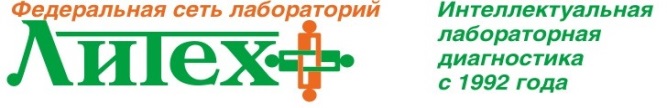 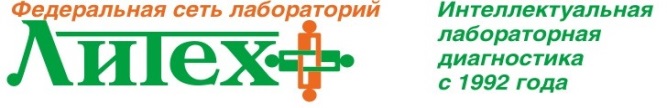 Организация: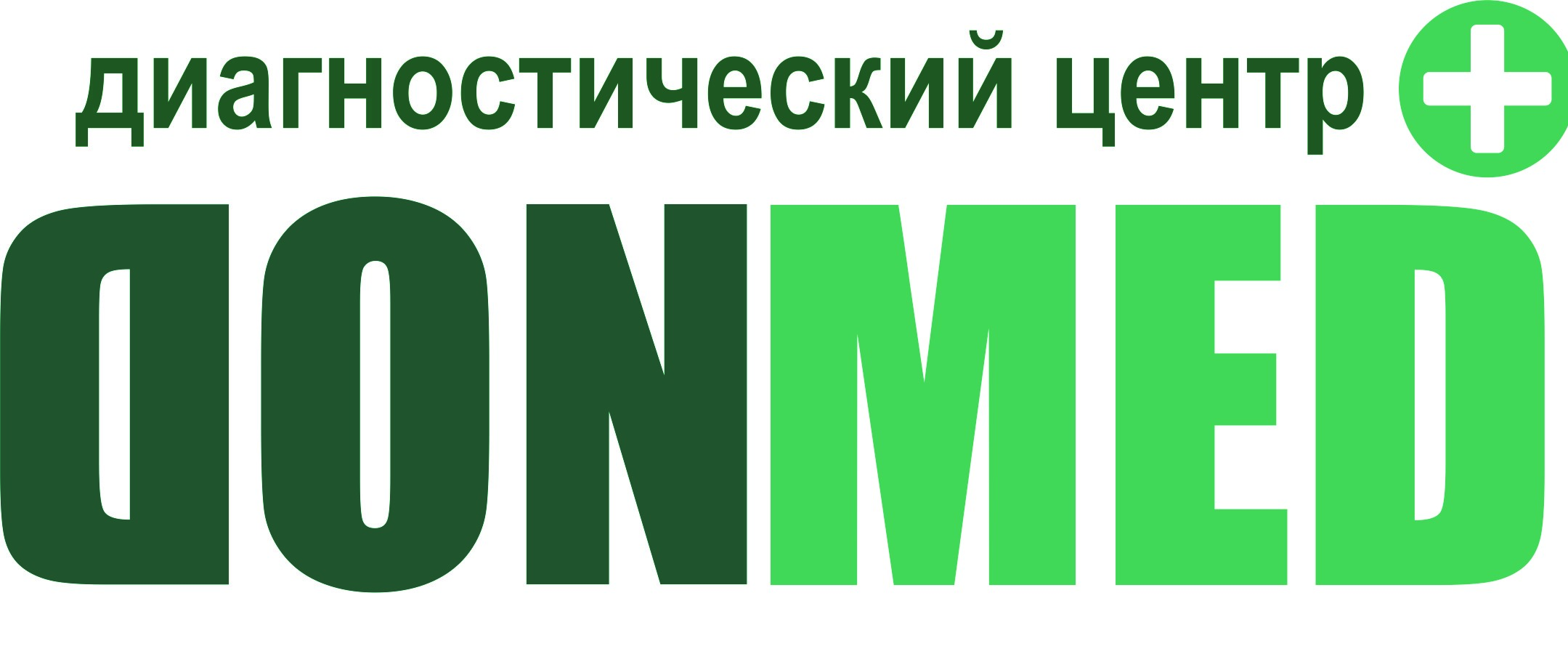 ООО "ДонМед"Дата забора:	Время взятия образца (обязательно при заказе IgM и IgG+IgM)Организация:ООО "ДонМед"Дата забора:	Время взятия образца (обязательно при заказе IgM и IgG+IgM)Организация:ООО "ДонМед"Дата забора:	Время взятия образца (обязательно при заказе IgM и IgG+IgM)Организация:ООО "ДонМед"Дата забора:	Время взятия образца (обязательно при заказе IgM и IgG+IgM)Организация:ООО "ДонМед"Дата забора:	Время взятия образца (обязательно при заказе IgM и IgG+IgM)Организация:ООО "ДонМед"Дата забора:	Время взятия образца (обязательно при заказе IgM и IgG+IgM)Организация:ООО "ДонМед"Дата забора:	Время взятия образца (обязательно при заказе IgM и IgG+IgM)Организация:ООО "ДонМед"Дата забора:	Время взятия образца (обязательно при заказе IgM и IgG+IgM)Организация:ООО "ДонМед"Дата забора:	Время взятия образца (обязательно при заказе IgM и IgG+IgM)Организация:ООО "ДонМед"Дата забора:	Время взятия образца (обязательно при заказе IgM и IgG+IgM)Организация:ООО "ДонМед"Дата забора:	Время взятия образца (обязательно при заказе IgM и IgG+IgM)Организация:ООО "ДонМед"Дата забора:	Время взятия образца (обязательно при заказе IgM и IgG+IgM)Организация:ООО "ДонМед"Дата забора:	Время взятия образца (обязательно при заказе IgM и IgG+IgM)Организация:ООО "ДонМед"Дата забора:	Время взятия образца (обязательно при заказе IgM и IgG+IgM)Организация:ООО "ДонМед"Дата забора:	Время взятия образца (обязательно при заказе IgM и IgG+IgM):::ФИО пациентаФИО пациентаФИО пациентаФИО пациентаФИО пациентаФИО пациентаФИО пациентаФИО пациентаФИО пациентаФИО пациентаФИО пациентаФИО пациентаФИО пациентаФИО пациентаФИО пациентаДата рождения	ПолДата рождения	ПолДата рождения	ПолДата рождения	ПолДата рождения	ПолДата рождения	ПолДата рождения	ПолСОСТОЯНИЕЗДОРОВЬЯ ЗА ПЕРИОД: c 01.03.2020Здоровые	Контактные	Переболел ОРВИ	Переболел ПневмониейЗдоровые	Контактные	Переболел ОРВИ	Переболел ПневмониейЗдоровые	Контактные	Переболел ОРВИ	Переболел ПневмониейЗдоровые	Контактные	Переболел ОРВИ	Переболел ПневмониейЗдоровые	Контактные	Переболел ОРВИ	Переболел ПневмониейЗдоровые	Контактные	Переболел ОРВИ	Переболел ПневмониейЗдоровые	Контактные	Переболел ОРВИ	Переболел ПневмониейДата рождения	ПолДата рождения	ПолДата рождения	ПолДата рождения	ПолДата рождения	ПолДата рождения	ПолДата рождения	ПолСОСТОЯНИЕЗДОРОВЬЯ ЗА ПЕРИОД: c 01.03.2020Дата рождения	ПолДата рождения	ПолДата рождения	ПолДата рождения	ПолДата рождения	ПолДата рождения	ПолДата рождения	ПолСОСТОЯНИЕЗДОРОВЬЯ ЗА ПЕРИОД: c 01.03.2020Код исследования	Вид исследованияКод исследования	Вид исследованияКод исследования	Вид исследованияКод исследования	Вид исследованияКод исследования	Вид исследованияКод исследования	Вид исследованияКод исследования	Вид исследованияКод исследования	Вид исследованияКод исследования	Вид исследованияКод исследования	Вид исследованияКод исследования	Вид исследованияКод исследования	Вид исследованияКод исследования	Вид исследованияКод исследования	Вид исследованияКод исследования	Вид исследования11COV.19_2COV.19_2COV.19_2Антитела IgG к SARS-CoV-2 (ИФА)Антитела IgG к SARS-CoV-2 (ИФА)Антитела IgG к SARS-CoV-2 (ИФА)Антитела IgG к SARS-CoV-2 (ИФА)Антитела IgG к SARS-CoV-2 (ИФА)Антитела IgG к SARS-CoV-2 (ИФА)ШТРИХ-КОДШТРИХ-КОДШТРИХ-КОДШТРИХ-КОД22COV.19_3COV.19_3COV.19_3Антитела IgM к SARS-CoV-2 (ИФА)Антитела IgM к SARS-CoV-2 (ИФА)Антитела IgM к SARS-CoV-2 (ИФА)Антитела IgM к SARS-CoV-2 (ИФА)Антитела IgM к SARS-CoV-2 (ИФА)Антитела IgM к SARS-CoV-2 (ИФА)ШТРИХ-КОДШТРИХ-КОДШТРИХ-КОДШТРИХ-КОД33COV.MGDCOV.MGDCOV.MGDАнтитела IgG, IgM к SARS-CoV-2 (ИФА) c дифференцировкойАнтитела IgG, IgM к SARS-CoV-2 (ИФА) c дифференцировкойАнтитела IgG, IgM к SARS-CoV-2 (ИФА) c дифференцировкойАнтитела IgG, IgM к SARS-CoV-2 (ИФА) c дифференцировкойАнтитела IgG, IgM к SARS-CoV-2 (ИФА) c дифференцировкойАнтитела IgG, IgM к SARS-CoV-2 (ИФА) c дифференцировкойШТРИХ-КОДШТРИХ-КОДШТРИХ-КОДШТРИХ-КОД4407-20907-20907-209Антитела к коронавирусу SARS-CoV-2, IgG, кач. (высокочувств. метод)Антитела к коронавирусу SARS-CoV-2, IgG, кач. (высокочувств. метод)Антитела к коронавирусу SARS-CoV-2, IgG, кач. (высокочувств. метод)Антитела к коронавирусу SARS-CoV-2, IgG, кач. (высокочувств. метод)Антитела к коронавирусу SARS-CoV-2, IgG, кач. (высокочувств. метод)Антитела к коронавирусу SARS-CoV-2, IgG, кач. (высокочувств. метод)5507-21307-21307-213Антитела к коронавирусу SARS-CoV-2 (COVID-19), IgM и IgG суммарныеАнтитела к коронавирусу SARS-CoV-2 (COVID-19), IgM и IgG суммарныеАнтитела к коронавирусу SARS-CoV-2 (COVID-19), IgM и IgG суммарныеАнтитела к коронавирусу SARS-CoV-2 (COVID-19), IgM и IgG суммарныеАнтитела к коронавирусу SARS-CoV-2 (COVID-19), IgM и IgG суммарныеАнтитела к коронавирусу SARS-CoV-2 (COVID-19), IgM и IgG суммарные6609-18509-18509-185Коронавирус COVID-19 с подтверждающей пробой (SARS-CoV-2, РНК [реал-тайм ПЦР])Коронавирус COVID-19 с подтверждающей пробой (SARS-CoV-2, РНК [реал-тайм ПЦР])Коронавирус COVID-19 с подтверждающей пробой (SARS-CoV-2, РНК [реал-тайм ПЦР])Коронавирус COVID-19 с подтверждающей пробой (SARS-CoV-2, РНК [реал-тайм ПЦР])Коронавирус COVID-19 с подтверждающей пробой (SARS-CoV-2, РНК [реал-тайм ПЦР])Коронавирус COVID-19 с подтверждающей пробой (SARS-CoV-2, РНК [реал-тайм ПЦР])7709-18609-18609-186Экспресс ПЦР КОВИД со справкой на 8 языкахЭкспресс ПЦР КОВИД со справкой на 8 языкахЭкспресс ПЦР КОВИД со справкой на 8 языкахЭкспресс ПЦР КОВИД со справкой на 8 языкахЭкспресс ПЦР КОВИД со справкой на 8 языкахЭкспресс ПЦР КОВИД со справкой на 8 языках8840-65640-65640-656Комплекс ПЦР КОВИД+ IgM ИФА качественно+IgG ИФА КачественноКомплекс ПЦР КОВИД+ IgM ИФА качественно+IgG ИФА КачественноКомплекс ПЦР КОВИД+ IgM ИФА качественно+IgG ИФА КачественноКомплекс ПЦР КОВИД+ IgM ИФА качественно+IgG ИФА КачественноКомплекс ПЦР КОВИД+ IgM ИФА качественно+IgG ИФА КачественноКомплекс ПЦР КОВИД+ IgM ИФА качественно+IgG ИФА КачественноАНКЕТА (ОБЯЗАТЕЛЬНО ДЛЯ ЗАПОЛНЕНИЯ ПРИ ЗАКАЗЕ ИССЛЕДОВАНИЙ на выявление антител IgM к SARS-CoV-2)АНКЕТА (ОБЯЗАТЕЛЬНО ДЛЯ ЗАПОЛНЕНИЯ ПРИ ЗАКАЗЕ ИССЛЕДОВАНИЙ на выявление антител IgM к SARS-CoV-2)АНКЕТА (ОБЯЗАТЕЛЬНО ДЛЯ ЗАПОЛНЕНИЯ ПРИ ЗАКАЗЕ ИССЛЕДОВАНИЙ на выявление антител IgM к SARS-CoV-2)АНКЕТА (ОБЯЗАТЕЛЬНО ДЛЯ ЗАПОЛНЕНИЯ ПРИ ЗАКАЗЕ ИССЛЕДОВАНИЙ на выявление антител IgM к SARS-CoV-2)АНКЕТА (ОБЯЗАТЕЛЬНО ДЛЯ ЗАПОЛНЕНИЯ ПРИ ЗАКАЗЕ ИССЛЕДОВАНИЙ на выявление антител IgM к SARS-CoV-2)АНКЕТА (ОБЯЗАТЕЛЬНО ДЛЯ ЗАПОЛНЕНИЯ ПРИ ЗАКАЗЕ ИССЛЕДОВАНИЙ на выявление антител IgM к SARS-CoV-2)АНКЕТА (ОБЯЗАТЕЛЬНО ДЛЯ ЗАПОЛНЕНИЯ ПРИ ЗАКАЗЕ ИССЛЕДОВАНИЙ на выявление антител IgM к SARS-CoV-2)АНКЕТА (ОБЯЗАТЕЛЬНО ДЛЯ ЗАПОЛНЕНИЯ ПРИ ЗАКАЗЕ ИССЛЕДОВАНИЙ на выявление антител IgM к SARS-CoV-2)АНКЕТА (ОБЯЗАТЕЛЬНО ДЛЯ ЗАПОЛНЕНИЯ ПРИ ЗАКАЗЕ ИССЛЕДОВАНИЙ на выявление антител IgM к SARS-CoV-2)АНКЕТА (ОБЯЗАТЕЛЬНО ДЛЯ ЗАПОЛНЕНИЯ ПРИ ЗАКАЗЕ ИССЛЕДОВАНИЙ на выявление антител IgM к SARS-CoV-2)АНКЕТА (ОБЯЗАТЕЛЬНО ДЛЯ ЗАПОЛНЕНИЯ ПРИ ЗАКАЗЕ ИССЛЕДОВАНИЙ на выявление антител IgM к SARS-CoV-2)АНКЕТА (ОБЯЗАТЕЛЬНО ДЛЯ ЗАПОЛНЕНИЯ ПРИ ЗАКАЗЕ ИССЛЕДОВАНИЙ на выявление антител IgM к SARS-CoV-2)АНКЕТА (ОБЯЗАТЕЛЬНО ДЛЯ ЗАПОЛНЕНИЯ ПРИ ЗАКАЗЕ ИССЛЕДОВАНИЙ на выявление антител IgM к SARS-CoV-2)АНКЕТА (ОБЯЗАТЕЛЬНО ДЛЯ ЗАПОЛНЕНИЯ ПРИ ЗАКАЗЕ ИССЛЕДОВАНИЙ на выявление антител IgM к SARS-CoV-2)АНКЕТА (ОБЯЗАТЕЛЬНО ДЛЯ ЗАПОЛНЕНИЯ ПРИ ЗАКАЗЕ ИССЛЕДОВАНИЙ на выявление антител IgM к SARS-CoV-2)Адрес регистрации(прописка)Адрес проживанияПаспорт серия	Паспорт когданомер	выданПаспорт кем выдан         Место	Контактный е-мэйлработы/учебыАдрес	Контактныйработы/учебы	телефон пациентаЛичная подпись	Подпись  и печатьпациента с	медицинскогорасшифровкой	центраАдрес регистрации(прописка)Адрес проживанияПаспорт серия	Паспорт когданомер	выданПаспорт кем выдан         Место	Контактный е-мэйлработы/учебыАдрес	Контактныйработы/учебы	телефон пациентаЛичная подпись	Подпись  и печатьпациента с	медицинскогорасшифровкой	центраАдрес регистрации(прописка)Адрес проживанияПаспорт серия	Паспорт когданомер	выданПаспорт кем выдан         Место	Контактный е-мэйлработы/учебыАдрес	Контактныйработы/учебы	телефон пациентаЛичная подпись	Подпись  и печатьпациента с	медицинскогорасшифровкой	центраАдрес регистрации(прописка)Адрес проживанияПаспорт серия	Паспорт когданомер	выданПаспорт кем выдан         Место	Контактный е-мэйлработы/учебыАдрес	Контактныйработы/учебы	телефон пациентаЛичная подпись	Подпись  и печатьпациента с	медицинскогорасшифровкой	центраАдрес регистрации(прописка)Адрес проживанияПаспорт серия	Паспорт когданомер	выданПаспорт кем выдан         Место	Контактный е-мэйлработы/учебыАдрес	Контактныйработы/учебы	телефон пациентаЛичная подпись	Подпись  и печатьпациента с	медицинскогорасшифровкой	центраАдрес регистрации(прописка)Адрес проживанияПаспорт серия	Паспорт когданомер	выданПаспорт кем выдан         Место	Контактный е-мэйлработы/учебыАдрес	Контактныйработы/учебы	телефон пациентаЛичная подпись	Подпись  и печатьпациента с	медицинскогорасшифровкой	центраАдрес регистрации(прописка)Адрес проживанияПаспорт серия	Паспорт когданомер	выданПаспорт кем выдан         Место	Контактный е-мэйлработы/учебыАдрес	Контактныйработы/учебы	телефон пациентаЛичная подпись	Подпись  и печатьпациента с	медицинскогорасшифровкой	центраАдрес регистрации(прописка)Адрес проживанияПаспорт серия	Паспорт когданомер	выданПаспорт кем выдан         Место	Контактный е-мэйлработы/учебыАдрес	Контактныйработы/учебы	телефон пациентаЛичная подпись	Подпись  и печатьпациента с	медицинскогорасшифровкой	центраАдрес регистрации(прописка)Адрес проживанияПаспорт серия	Паспорт когданомер	выданПаспорт кем выдан         Место	Контактный е-мэйлработы/учебыАдрес	Контактныйработы/учебы	телефон пациентаЛичная подпись	Подпись  и печатьпациента с	медицинскогорасшифровкой	центраАдрес регистрации(прописка)Адрес проживанияПаспорт серия	Паспорт когданомер	выданПаспорт кем выдан         Место	Контактный е-мэйлработы/учебыАдрес	Контактныйработы/учебы	телефон пациентаЛичная подпись	Подпись  и печатьпациента с	медицинскогорасшифровкой	центраАдрес регистрации(прописка)Адрес проживанияПаспорт серия	Паспорт когданомер	выданПаспорт кем выдан         Место	Контактный е-мэйлработы/учебыАдрес	Контактныйработы/учебы	телефон пациентаЛичная подпись	Подпись  и печатьпациента с	медицинскогорасшифровкой	центраАдрес регистрации(прописка)Адрес проживанияПаспорт серия	Паспорт когданомер	выданПаспорт кем выдан         Место	Контактный е-мэйлработы/учебыАдрес	Контактныйработы/учебы	телефон пациентаЛичная подпись	Подпись  и печатьпациента с	медицинскогорасшифровкой	центраАдрес регистрации(прописка)Адрес проживанияПаспорт серия	Паспорт когданомер	выданПаспорт кем выдан         Место	Контактный е-мэйлработы/учебыАдрес	Контактныйработы/учебы	телефон пациентаЛичная подпись	Подпись  и печатьпациента с	медицинскогорасшифровкой	центраАдрес регистрации(прописка)Адрес проживанияПаспорт серия	Паспорт когданомер	выданПаспорт кем выдан         Место	Контактный е-мэйлработы/учебыАдрес	Контактныйработы/учебы	телефон пациентаЛичная подпись	Подпись  и печатьпациента с	медицинскогорасшифровкой	центраАдрес регистрации(прописка)Адрес проживанияПаспорт серия	Паспорт когданомер	выданПаспорт кем выдан         Место	Контактный е-мэйлработы/учебыАдрес	Контактныйработы/учебы	телефон пациентаЛичная подпись	Подпись  и печатьпациента с	медицинскогорасшифровкой	центра